臺南市113年度國中小參訪觀光工廠/職業參訪活動申請表    備註：獲錄取後，將以本申請表所填經費核定學校，毋須另送經費概算表  承辦人：        單位主管：           會計單位：           校長：臺南市113年度國中小參訪觀光工廠/職業參訪活動成果報告格式職群介紹：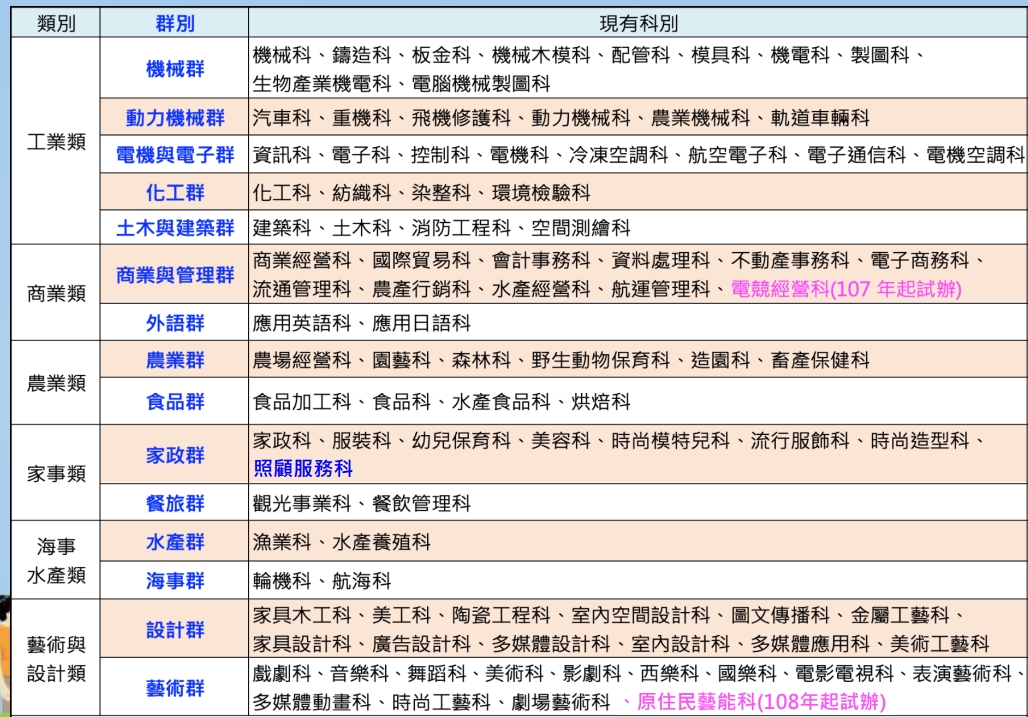 學校參訪地點(請擇一勾選)□觀光工廠：___________________  □產業：________________________□觀光工廠：___________________  □產業：________________________□觀光工廠：___________________  □產業：________________________□觀光工廠：___________________  □產業：________________________□觀光工廠：___________________  □產業：________________________□觀光工廠：___________________  □產業：________________________□觀光工廠：___________________  □產業：________________________□觀光工廠：___________________  □產業：________________________111、112年是否曾參加本活動□皆未參加  □112年度有參加   □111年度有參加□皆未參加  □112年度有參加   □111年度有參加□皆未參加  □112年度有參加   □111年度有參加□皆未參加  □112年度有參加   □111年度有參加□皆未參加  □112年度有參加   □111年度有參加□皆未參加  □112年度有參加   □111年度有參加□皆未參加  □112年度有參加   □111年度有參加□皆未參加  □112年度有參加   □111年度有參加申請經費(總計不超過15,000元交通費門票費(含清潔、導覽費及DIY等)保險費保險費膳費膳費雜支合計申請經費(總計不超過15,000元聯絡人電話電話預計參加人數(國小應為高年級)○年級○人○年級○人○年級○人預計辦理時間預計辦理時間體驗職群開設項目（請勾選，可複選，各職群介紹請最末頁）□機械群□動力機械群□電機與電子群□化工群□土木與建築群□商業管理群□外語群□設計群□農業群□食品群□家政群□餐旅群□水產群□海事群□藝術群□機械群□動力機械群□電機與電子群□化工群□土木與建築群□商業管理群□外語群□設計群□農業群□食品群□家政群□餐旅群□水產群□海事群□藝術群□機械群□動力機械群□電機與電子群□化工群□土木與建築群□商業管理群□外語群□設計群□農業群□食品群□家政群□餐旅群□水產群□海事群□藝術群□機械群□動力機械群□電機與電子群□化工群□土木與建築群□商業管理群□外語群□設計群□農業群□食品群□家政群□餐旅群□水產群□海事群□藝術群□機械群□動力機械群□電機與電子群□化工群□土木與建築群□商業管理群□外語群□設計群□農業群□食品群□家政群□餐旅群□水產群□海事群□藝術群□機械群□動力機械群□電機與電子群□化工群□土木與建築群□商業管理群□外語群□設計群□農業群□食品群□家政群□餐旅群□水產群□海事群□藝術群□機械群□動力機械群□電機與電子群□化工群□土木與建築群□商業管理群□外語群□設計群□農業群□食品群□家政群□餐旅群□水產群□海事群□藝術群□機械群□動力機械群□電機與電子群□化工群□土木與建築群□商業管理群□外語群□設計群□農業群□食品群□家政群□餐旅群□水產群□海事群□藝術群課程內容(條列簡述)觀光工廠/職業產業介紹：實施方式：活動前預備例：學生能了解產業界的技術與現況。    2、例：學生能熟悉產業的職場環境與未來發展。活動中計畫例：透過情境設計與實際體驗，使參訪學生達到職涯探索的目的。例：透過生動、活潑的導覽解說以及豐富的DIY體驗課程傳遞不同產業面貌、知識與概念。活動後反思1、例：學生填寫心得回饋學習單，檢視自己的職業興趣，反思自己獨特的長處、職業抱負等。觀光工廠/職業產業介紹：實施方式：活動前預備例：學生能了解產業界的技術與現況。    2、例：學生能熟悉產業的職場環境與未來發展。活動中計畫例：透過情境設計與實際體驗，使參訪學生達到職涯探索的目的。例：透過生動、活潑的導覽解說以及豐富的DIY體驗課程傳遞不同產業面貌、知識與概念。活動後反思1、例：學生填寫心得回饋學習單，檢視自己的職業興趣，反思自己獨特的長處、職業抱負等。觀光工廠/職業產業介紹：實施方式：活動前預備例：學生能了解產業界的技術與現況。    2、例：學生能熟悉產業的職場環境與未來發展。活動中計畫例：透過情境設計與實際體驗，使參訪學生達到職涯探索的目的。例：透過生動、活潑的導覽解說以及豐富的DIY體驗課程傳遞不同產業面貌、知識與概念。活動後反思1、例：學生填寫心得回饋學習單，檢視自己的職業興趣，反思自己獨特的長處、職業抱負等。觀光工廠/職業產業介紹：實施方式：活動前預備例：學生能了解產業界的技術與現況。    2、例：學生能熟悉產業的職場環境與未來發展。活動中計畫例：透過情境設計與實際體驗，使參訪學生達到職涯探索的目的。例：透過生動、活潑的導覽解說以及豐富的DIY體驗課程傳遞不同產業面貌、知識與概念。活動後反思1、例：學生填寫心得回饋學習單，檢視自己的職業興趣，反思自己獨特的長處、職業抱負等。觀光工廠/職業產業介紹：實施方式：活動前預備例：學生能了解產業界的技術與現況。    2、例：學生能熟悉產業的職場環境與未來發展。活動中計畫例：透過情境設計與實際體驗，使參訪學生達到職涯探索的目的。例：透過生動、活潑的導覽解說以及豐富的DIY體驗課程傳遞不同產業面貌、知識與概念。活動後反思1、例：學生填寫心得回饋學習單，檢視自己的職業興趣，反思自己獨特的長處、職業抱負等。觀光工廠/職業產業介紹：實施方式：活動前預備例：學生能了解產業界的技術與現況。    2、例：學生能熟悉產業的職場環境與未來發展。活動中計畫例：透過情境設計與實際體驗，使參訪學生達到職涯探索的目的。例：透過生動、活潑的導覽解說以及豐富的DIY體驗課程傳遞不同產業面貌、知識與概念。活動後反思1、例：學生填寫心得回饋學習單，檢視自己的職業興趣，反思自己獨特的長處、職業抱負等。觀光工廠/職業產業介紹：實施方式：活動前預備例：學生能了解產業界的技術與現況。    2、例：學生能熟悉產業的職場環境與未來發展。活動中計畫例：透過情境設計與實際體驗，使參訪學生達到職涯探索的目的。例：透過生動、活潑的導覽解說以及豐富的DIY體驗課程傳遞不同產業面貌、知識與概念。活動後反思1、例：學生填寫心得回饋學習單，檢視自己的職業興趣，反思自己獨特的長處、職業抱負等。觀光工廠/職業產業介紹：實施方式：活動前預備例：學生能了解產業界的技術與現況。    2、例：學生能熟悉產業的職場環境與未來發展。活動中計畫例：透過情境設計與實際體驗，使參訪學生達到職涯探索的目的。例：透過生動、活潑的導覽解說以及豐富的DIY體驗課程傳遞不同產業面貌、知識與概念。活動後反思1、例：學生填寫心得回饋學習單，檢視自己的職業興趣，反思自己獨特的長處、職業抱負等。預期成效例：學生能經由探索觀光工廠而瞭解與發掘自己的職涯興趣取向例：學生能經由探索觀光工廠而瞭解與發掘自己的職涯興趣取向例：學生能經由探索觀光工廠而瞭解與發掘自己的職涯興趣取向例：學生能經由探索觀光工廠而瞭解與發掘自己的職涯興趣取向例：學生能經由探索觀光工廠而瞭解與發掘自己的職涯興趣取向例：學生能經由探索觀光工廠而瞭解與發掘自己的職涯興趣取向例：學生能經由探索觀光工廠而瞭解與發掘自己的職涯興趣取向例：學生能經由探索觀光工廠而瞭解與發掘自己的職涯興趣取向學校名稱參訪日期參訪日期     年    月    日參與學生人數   ○年級   ○人實支金額實支金額                   元體驗職群參訪地點執行成果內容概述（150～250字）檢討與建議（150～250字）活動照片及說明活動照片及說明活動照片及說明活動照片及說明活動照片及說明照片說明（含時間、地點、參與者等）：照片說明（含時間、地點、參與者等）：照片說明（含時間、地點、參與者等）：照片說明（含時間、地點、參與者等）：照片說明（含時間、地點、參與者等）：照片說明（含時間、地點、參與者等）：照片說明（含時間、地點、參與者等）：照片說明（含時間、地點、參與者等）：照片說明（含時間、地點、參與者等）：照片說明（含時間、地點、參與者等）：照片說明（含時間、地點、參與者等）：照片說明（含時間、地點、參與者等）：照片說明（含時間、地點、參與者等）：照片說明（含時間、地點、參與者等）：照片說明（含時間、地點、參與者等）：